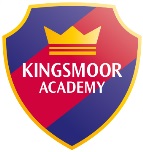 8.459.009.3010.2010.3010.4511.0012.001.001.20                                            3.10                                                                                              3.10                                                                                              3.10                                                  MondayRegistrationHandwritingReading A-ZEnglish 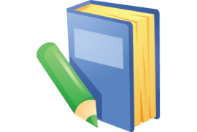 English AssemblyBreakMaths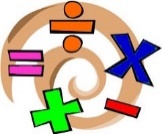 LunchPhonicsTeaching new handwriting skillKLP / SCIENCE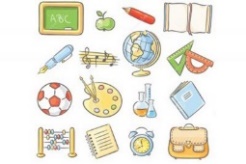 KLP / SCIENCEKLP / SCIENCETuesdayRegistrationHandwritingReading A-ZEnglish 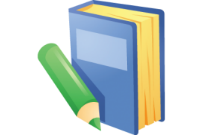 English In class AssemblyBreakMathsLunchPhonicsPPA PSHE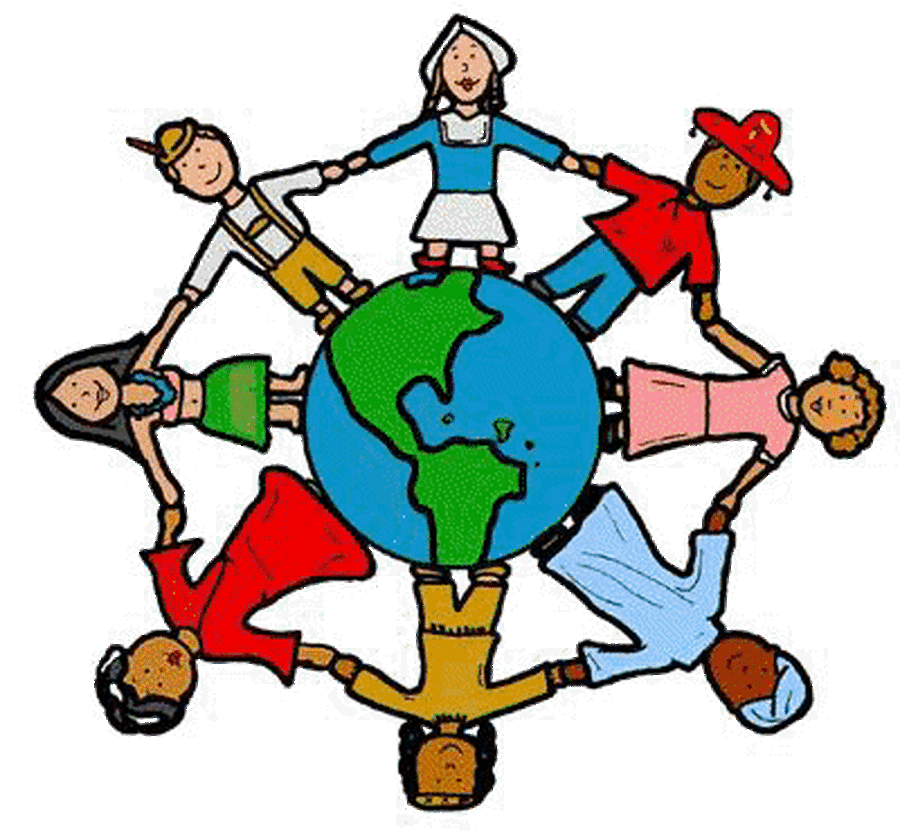 PPA PSHEPPAPEPPAPEWednesdayRegistrationHandwritingReading A-ZEnglish English AssemblyBreakMathsLunchPhonicsForest school 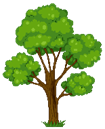 Forest school Forest school Forest school ThursdayRegistrationHandwritingReading A-ZEnglish English AssemblyBreakMathsLunchPhonicsCOMPUTING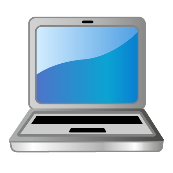 COMPUTINGCOMPUTINGCOMPUTINGFriday Registration HandwritingReading A-ZEnglish English English BreakMathsLunchPhonicsART/RE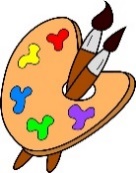 ART/REART/REREWARD TIME AND FEEDBACK2.30-3.00